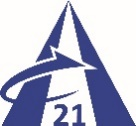 ２１あおもり産業総合支援センターでは、令和６年度青森県スタートアップ補助金事業公募にかかる事前の個別相談会を下記のとおり、開催いたします。１．　開催スケジュール　３．お申込期限　　　　 各会場ともに、開催日前日の午前まで　  ４．お問い合わせ先◆お申込み方法『説明会・相談会』申込書に必要事項を記載のうえ、メールにてお申込みください。　受信後、１営業日以内に当センターから確認のお電話またはメールをいたします。なお、回線の状況等により、電子メールが届かない場合がありますので、当センターから確認の電話がない場合には、お電話にてご確認くださるようお願いいたします。　『補助事業相談会』申込書地　域開 催 日内     容会 場八戸市６月２８日（金）〇個別相談会各会場13:00～1７:00※全会場【事前予約制】です。※個別相談会の相談時間は1者６0分です。事前に希望があった場合は９０分までとします。八戸インテリジェントプラザ（八戸市北インタ-工業団地1丁目4-43）青森市７月　８日（月）〇個別相談会各会場13:00～1７:00※全会場【事前予約制】です。※個別相談会の相談時間は1者６0分です。事前に希望があった場合は９０分までとします。２１あおもり産業総合支援センター（青森市新町２丁目４－１）弘前市７月１２日（月）〇個別相談会各会場13:00～1７:00※全会場【事前予約制】です。※個別相談会の相談時間は1者６0分です。事前に希望があった場合は９０分までとします。青森県産業技術センター弘前工業研究所　（弘前市扇町1丁目1-8 ）企業名又は個人名連絡先（電話番号）FAXE-mail※任意：連絡担当参加者役職名お名前お名前参加者役職名お名前お名前参加者役職名お名前お名前参加会場八戸会場　　・　　青森会場　　・　　弘前会場　　※参加希望会場に〇印をお願いします。八戸会場　　・　　青森会場　　・　　弘前会場　　※参加希望会場に〇印をお願いします。八戸会場　　・　　青森会場　　・　　弘前会場　　※参加希望会場に〇印をお願いします。八戸会場　　・　　青森会場　　・　　弘前会場　　※参加希望会場に〇印をお願いします。八戸会場　　・　　青森会場　　・　　弘前会場　　※参加希望会場に〇印をお願いします。個別相談の希望時間帯※申し込み状況により時間帯が前後する可能性がございます◆午後　１３時００分～／１４時３０分～／１６時００分～※いずれかの時間帯に〇印をお願いします。◆午後　１３時００分～／１４時３０分～／１６時００分～※いずれかの時間帯に〇印をお願いします。◆午後　１３時００分～／１４時３０分～／１６時００分～※いずれかの時間帯に〇印をお願いします。◆午後　１３時００分～／１４時３０分～／１６時００分～※いずれかの時間帯に〇印をお願いします。◆午後　１３時００分～／１４時３０分～／１６時００分～※いずれかの時間帯に〇印をお願いします。申請予定の事業創業枠／事業拡大枠その他（検討中　等）※いずれかに〇印をお願いします。創業枠／事業拡大枠その他（検討中　等）※いずれかに〇印をお願いします。創業枠／事業拡大枠その他（検討中　等）※いずれかに〇印をお願いします。創業枠／事業拡大枠その他（検討中　等）※いずれかに〇印をお願いします。創業枠／事業拡大枠その他（検討中　等）※いずれかに〇印をお願いします。